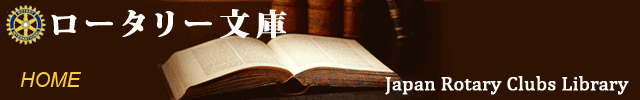 2018年12月25日ガバナー　各位ロータリー文庫運営委員会委員長　　　真下　和男拝啓　師走の候、貴ガバナーはじめスタッフの皆様には、益々ご健勝にてご活躍のこととお慶び申し上げます。また、常々ロータリー文庫へのご協力を心から感謝いたしております。今回は、下記6点をご紹介いたしますので「ガバナー月信」にご掲載くださるようお願いいたします。敬具文　庫　通　信　[374]ロータリー文庫通信374号　2018年12月　古典文献の翻訳書より今世紀に入り、国際ロータリーは大きく変質しました。2001年から2016年の規定審議会での制定案が採択されることにより、組織規定上のロータリーのあり様が変わりました。同時に目には見えないロータリーの本質的な基本的価値の多様化が進みました。現在から未来へ続くロータリーを考えるには過去を正しく理解しなくてはなりません。その意味で、今回はロータリーの古典文献の著名な翻訳書をいくつかご紹介いたしました。・上記 ※印はデジタル化されている資料です。・「ロータリー・モザイク」は書籍を販売しております。ご注文はロータリー文庫までお願い致します。（FAX：03-3459-7506）書　　　名著者 / 出版社発行年頁ロータリーの理想と友愛（THIS ROTARIAN AGE）ポール　P. ハリス著；米山梅吉訳  -2007295P※我が自叙伝（THE HERBERT J. TAYLOR STORY）ハーバート　J. テーラー著；菅野多利雄訳  -1990219P※ロータリー・モザイク（ROTARY　MOSAIC）ハロルド T. トーマス著；松本兼二郎訳  -2006327P※ロータリー通解（A TALKING KNOWLEDGE OF ROTARY）ガイ・ガンディカー著；小堀憲助訳  -198969P※ロータリー解析（THE MEANING OF ROTARY）ヴィヴィアン・カーター著；田中毅訳  -199999P※シェルドン…忘れ得ぬその名（SHELDON…A NAME TO REMEMBERジョンO.ナットソン著；神崎正陳訳  -199812P※＊資料の検索は文庫ホームページから　http://www.rotary-bunko.gr.jp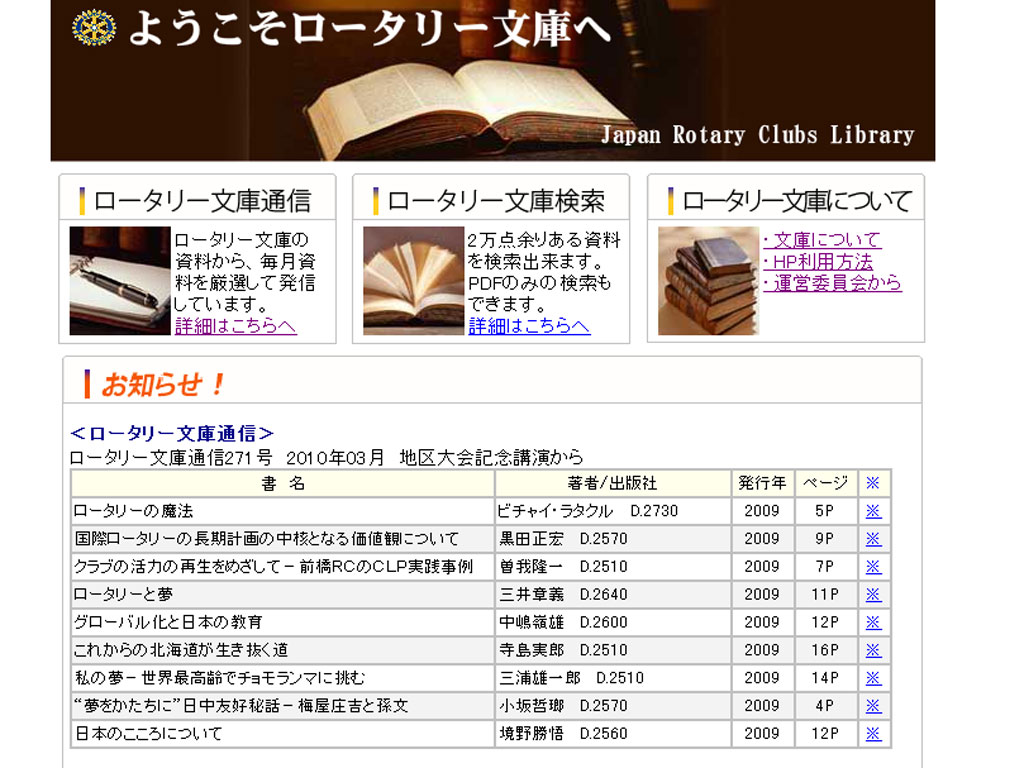 トップページには三つの窓があります。上記矢印「ＨＰ利用方法」をクリックしていただきますと、「ホームページの利用方法」というPDFが表示されます。ここには1999年２月ホームページ開設以来、データーベース化された全ての資料の検索方法が書かれています。尚、過去の文庫通信一覧については、左窓の「詳細はこちらへ」をクリックしてください。